Жители Кировского района отметили первый Новый год в обновленном дворе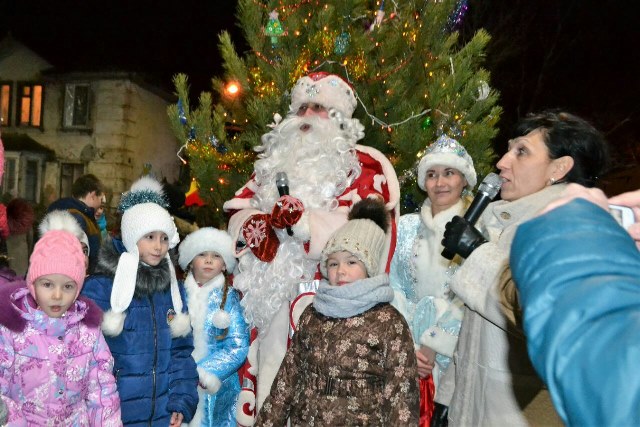 Первый детский праздник во дворе, благоустроенном в рамках проекта «Формирование комфортной городской среды», состоялся накануне в одном из дворов Кировского района.  В новогоднем мероприятии приняли участие несколько десятков жителей двора.  Напомним, осенью во дворе прошли комплексные работы по реконструкции. В рамках комплексного благоустройства во дворе по ул. Воронкова, 29а  обновилось свыше 2,5 тысяч дорожного покрытия, установлено 8 скамеек и урн, 80 погонных метров ограждения и новая система уличного освещения.  Преобразилась не только придомовая территория, но и сам жилой фонд. Силами управляющей компании в подъездах многоквартирного дома был сделан косметический ремонт, окрашены цоколь и входные группы. В планах следующего года  озеленение территории – высадка  несколько десятков многолетних растений, в том числе розовых кустов. - В рамках проекта по формированию комфортной городской среды нам удалось сделать еще один  двор уютнее и краше. Надеемся, что обновленная территория станет  еще одним  местом для проведения добрых соседских праздников и центром притяжения  для детей и молодежи,  - отметил Сергей Семененко, глава администрации Кировского района. – Теперь главное - бережно относиться  к новому имуществу, а также  сохранить  созданный  совместными   усилиями уют.  Всего на территории Кировского района обновление получили четыре двора в рамках общероссийского проекта «Формирование комфортной городской среды».Реализация проекта по формированию комфортной городской среды будет продолжена и в 2018 году.  В период первого  отбора в  программу,  рассчитанную на пять лет,  заявки подали жители 75 дворов, объединяющих 168 многоквартирных домов в разных районах Волгограда.Реализация проектов по благоустройству по инициативе главы региона ведется на протяжении последних трех лет. За это время комплексно преобразились шесть парковых зон в разных районах Волгограда.  Новую жизнь получили порядка 15 парков и скверов в разных районах Волгограда. В 2016 году начали обновляться и дворовые территории -    в рамках пилотного городского проекта «Наш двор – наш дом» в 58 волгоградских дворах отремонтировано асфальтовое покрытие, в 67 – установлены новые детские игровые площадки. В текущем году наведение порядка на территории Волгограда продолжилось в рамках федерального проекта «Формирование комфортной городской среды»:  на благоустройство дворов из федеральной казны было направлено 300 миллионов рублей.  В ходе реализации программы было  комплексно отремонтировано свыше 100 тысяч квадратных метров дорожного покрытия внутриквартальных проездов и тротуарных дорожек, установлено 757 светоточек и около 9 тысяч погонных метров ограждения, отделяющего проезжую часть от зеленой зоны. В местах отдыха для  жильцов  размещены около 387 скамеек  и столько же урн.